Круговая тренировка на уроках физкультурыВ настоящее время все больше и больше   подрастающее поколение страдает различными хроническими заболеваниями. Виной тому различные факторы – это и  стрессы,  и экология, экономика,  малоподвижный образ жизни , наследственность. На фоне  этого остро встает вопрос как  правильно  планировать , проводить  и дополнять нагрузки  на уроках физкультуры, чтобы  заинтересовать обучающихся. В этих целях , мы учителя физической культуры  успешно используем метод круговой тренировки, которая с каждым годом приобретает все большую популярность.  Основной  задачей при использовании метода круговой тренировки на уроке  физкультуры является  эффективное развитие двигательных качеств, умении и навыков в условиях ограниченного времени при строгой регламентации и индивидуальной дозировке выполняемых упражнений. На уроках физической культуры эффективно использую упражнения  для совершенствования  и развития молодого организма, укрепления здоровья, воспитания физических качеств.   Физические упражнения , включаемые в круговую тренировку , стараюсь подобрать не только те упражнения, которые способствуют формированию и совершенствованию двигательных навыков и физических качеств, но и повышают устойчивость навыков и способствуют их положительному переносу, что в конечном счете позволяет расширить обучающимся сферу своих двигательных возможностей.  При разработке  различных моделей  физической подготовки, по моему мнению,  необходимо : - провести анализ упражнения , которые соответствуют  учебному материалу; - иметь в виду , что упражнения должны вписываться в определенную часть урока с учетом физической подготовленности обучающихся;                                                         определить конечные цели  воспитания физических качеств; - определить объем работы и отдыха на станциях при выполнении упражнении ; - соблюдать последовательность выполнения упражнении и перехода от одной станции к другой , а также интервал между кругами при повторном прохождении комплекса; - создать карточки с тестовой и графической информацией; - определить способ их размещения и хранения в процессе круговой тренировки. Методу круговой тренировки я отдаю серьезное предпочтение, особенно в ходе занятий с тренировочной направленностью и  с программным материалом по легкой атлетике, спортивным играм и гимнастике.   Все  последовательное выполнение специально подобранных упражнений, оказывающих воздействие на различные группы мышц и функциональные системы по типу непрерывной или интенсивной работы. Упражнения комплексов круговой тренировки, как правило способствуют  не только общему и физическому развитию , но и успешному освоению  всех разделов учебной программы. При  проведении круговой тренировки  стараюсь использовать  весь арсенал стандартного и нестандартного оборудования. Круговая тренировка позволяет добиться высокой эффективности  и высокой моторной  плотностью занятий,  также развивает и совершенствует двигательные навыки,  позволяет индивидуализировать нагрузку каждого обучающегося  , приучать  к самостоятельному  творческому участию в освоении учебной программы при развитии физических качеств  Эти упражнения выполняются на специально подготовленных местах («станциях»), как правило, расположенных по кругу зала или спортивной площадки. Обычно в круг включаю от 4 до 10 упражнений («станций»). Она строится так, чтобы создать предпочтительные условия для комплексного развития физических способностей занимающихся. То есть не только одновременное развитие основных физических качеств (силы, быстроты, выносливости, гибкости, ловкости), но и совершенствование их комплексных проявлений скоростной силы, силовой выносливости, скоростной выносливости и т.п. На каждой «станции» выполняется один вид упражнений или двигательных действий. Упражнения подбираю так, чтобы каждая последующая серия включала в работу новую группу мышц, продолжительность их выполнения на станциях зависят от задач, решаемых в тренировочном процессе, а также возраста, пола и подготовленности занимающихся. Комплекс упражнений с использованием предельных отягощений обучающиеся проходят 1 раз, а непредельных: - 3 раза. Весь круг может быть пройден без интервала или с определенным интервалом отдыха между «станциями».Круговая форма занятий приобретает особое значение, так как позволяет большому количеству обучающихся упражняться одновременно и самостоятельно, используя максимальное количество инвентаря и оборудования.В зависимости от  поставленных задач круговую тренировку провожу .как в подготовительной, основной или  заключительной части урока. Ее построение на уроке зависит от контингента обучающихся, от года обучения, от физической подготовленности и уровня мастерства. В подготовительной  части урока круговая тренировка играет роль в подготовке организма к предстоящей работе и носит характер подводящих упражнений к основной части урока, требующей большого напряжения, энергичных усилий в освоении определенных умений и навыков различных движений.Применение  в основной части урока связано с развитием физических качеств в условиях, когда организм еще не устал и готов выполнить работу в большем объеме и оптимальных условиях нагрузки. Комплексы, входящие в основную часть урока, носят  характер с силовой направленностью. В них достаточно большой объем  силовых и скоростно-силовых упражнений. В заключительной части урока комплексы планируются реже и в основном тогда, когда плотность нагрузки на уроке недостаточна.  Цель –совершенствование и  закрепление пройденного материала основной части урока. Круговую тренировку  с Таким образом применение круговой тренировки:  -помогает добиться высокой работоспособности организма ;  – способствует повышению уровня  развития физических качеств ;- воспитанию морально- волевых качеств;   -приучает обучающихся к самостоятельному мышлению при развитии двигательных качеств;  -вырабатывает алгоритм заранее запланированных двигательных действий;-воспитывает собранность и организованность при выполнении упражнений;-позволяет обеспечить высокую общую и моторную плотность урока, облегчает учет, контроль и индивидуальное регулирование нагрузки, активизирует участие занимающихся в учебном процессе.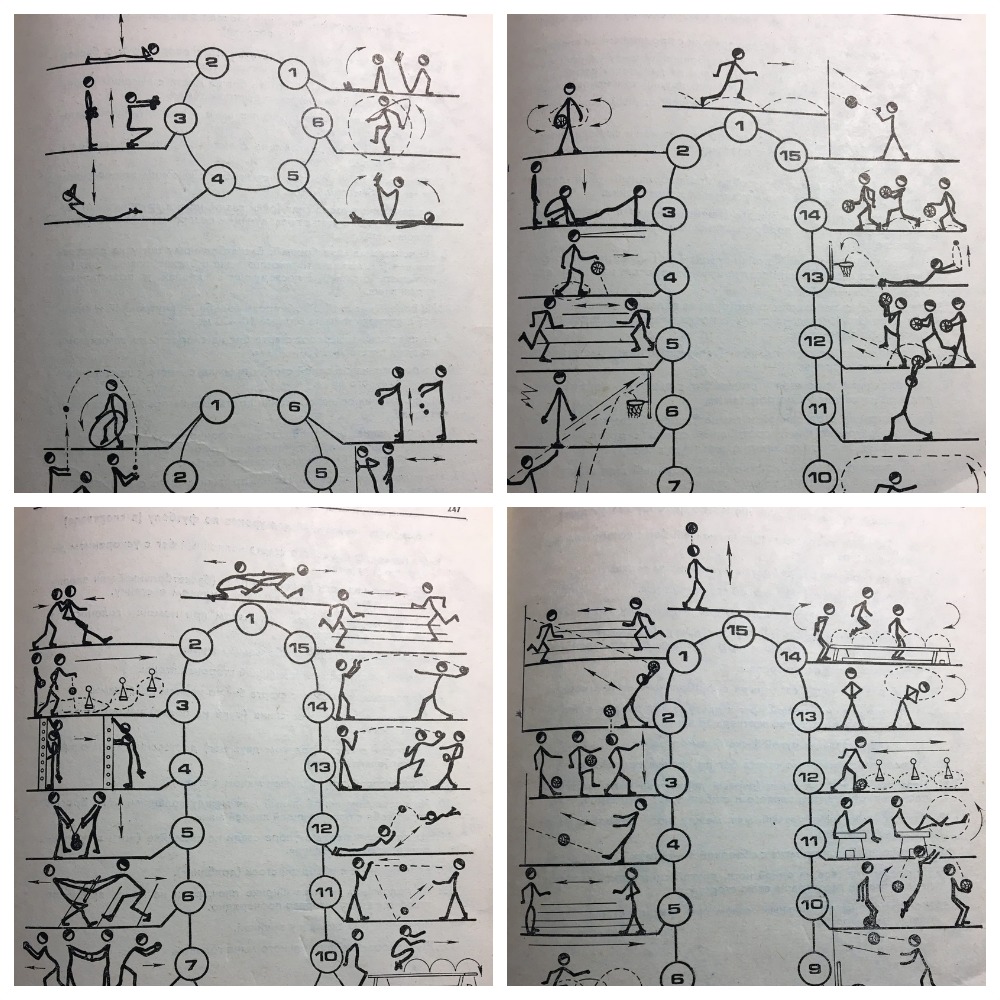 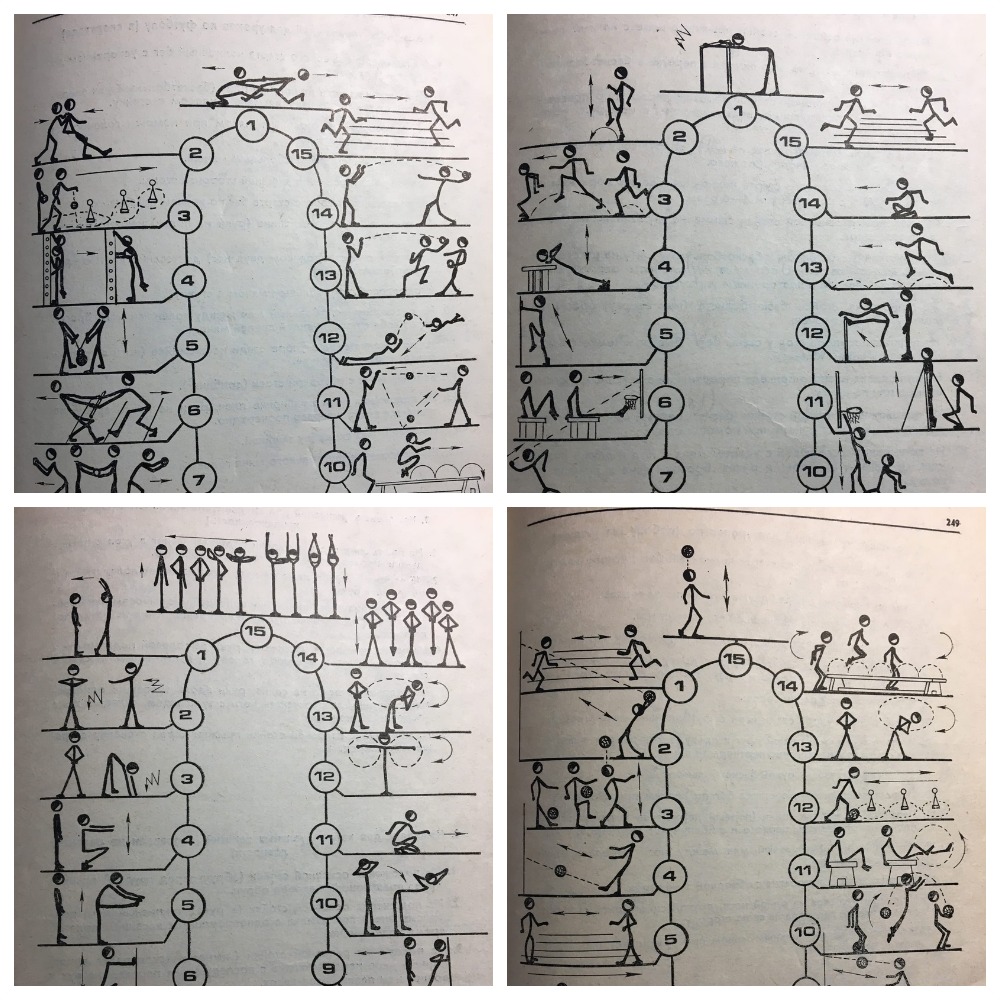 